OBJETIVOS:   CAPACIDAD: Razonamiento lógico                                  DESTREZAS: Resolver y determinar.
                         VALOR: Libertad                                                                  ACTITUD: Responsabilidad
                         CONTENIDOS: Medidas de posición y dispersión.        Unidad I: Estadística.                         E-mail de consulta: pedro.soto.icv@gmail.com                         (No te olvides de enviar tu guía desarrollada al email)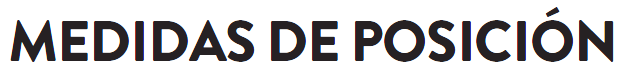 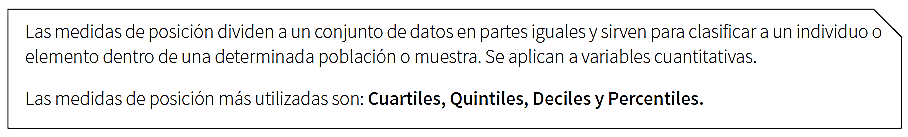 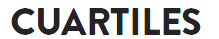 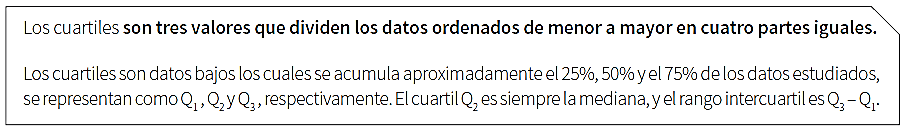 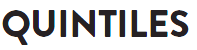 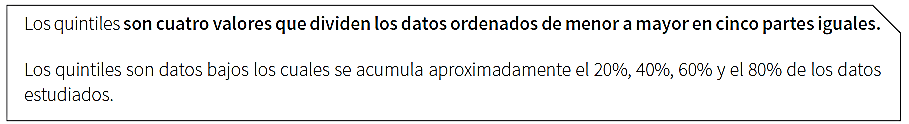 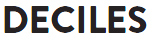 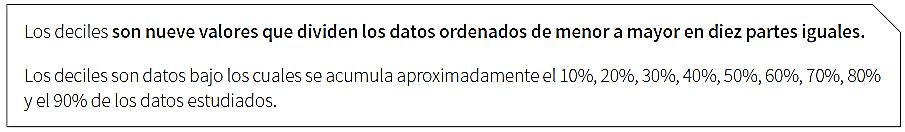 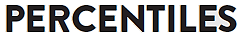 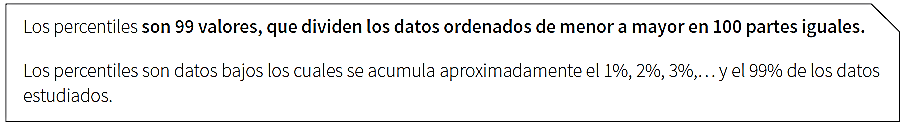 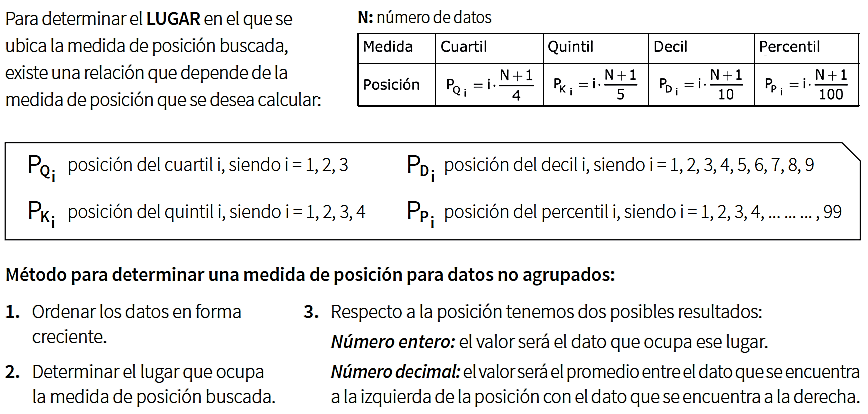 Ejercicios:Resolver los siguientes problemas relacionados con medidas de posición realizando el desarrollo correspondiente en tu cuaderno.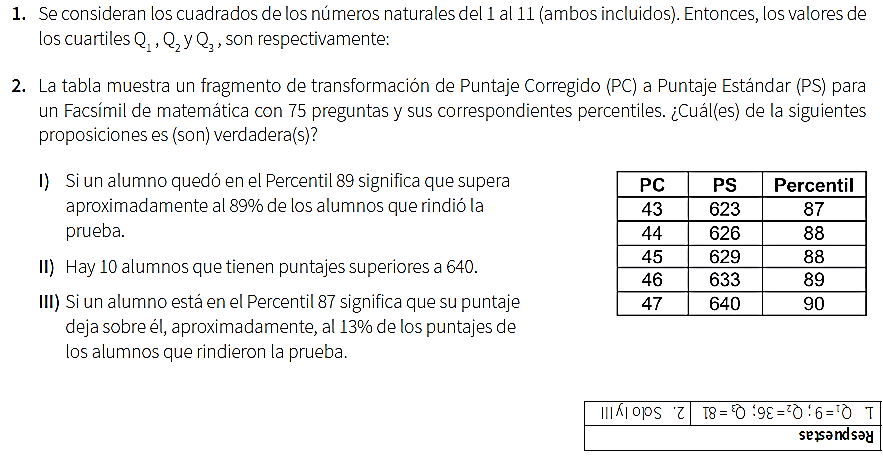 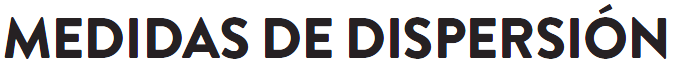 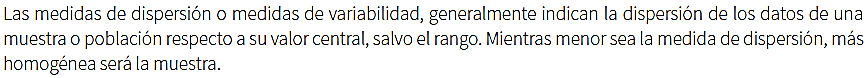 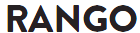 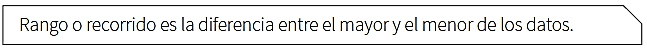 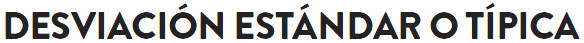 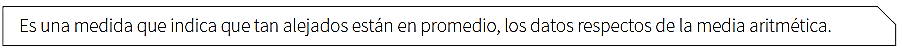 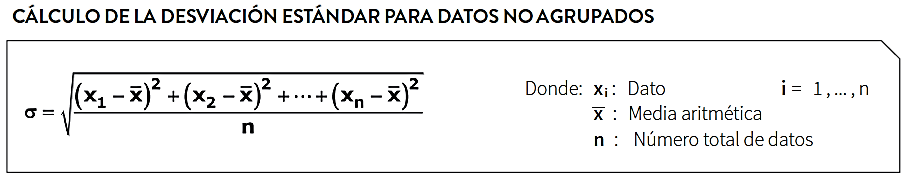 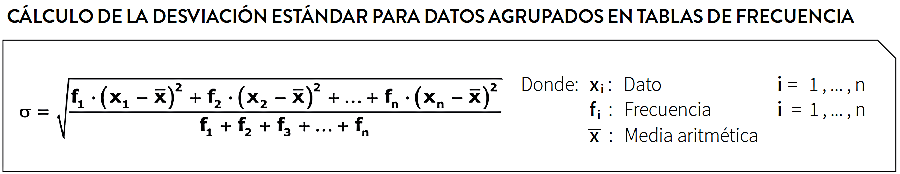 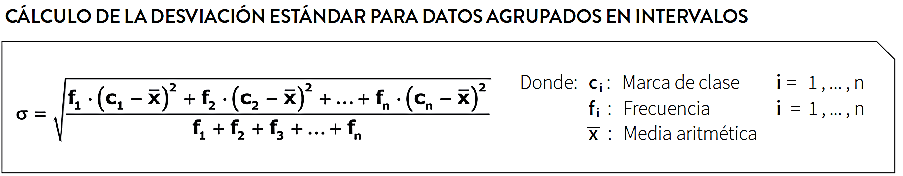 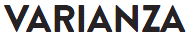 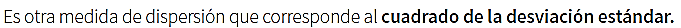 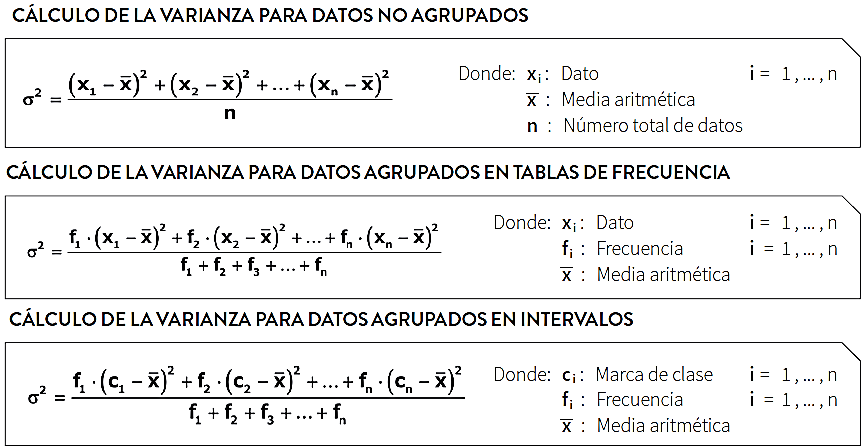 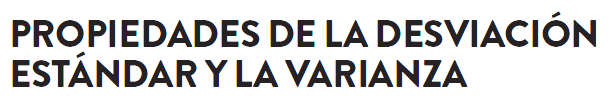 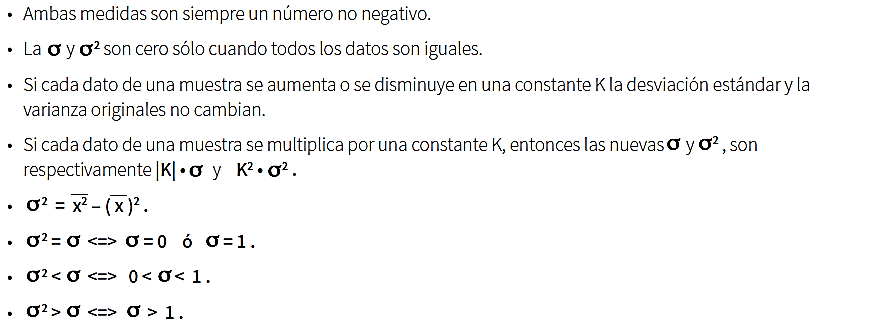 Resolver los siguientes problemas relacionados con medidas de dispersión realizando el desarrollo correspondiente en tu cuaderno.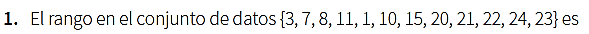 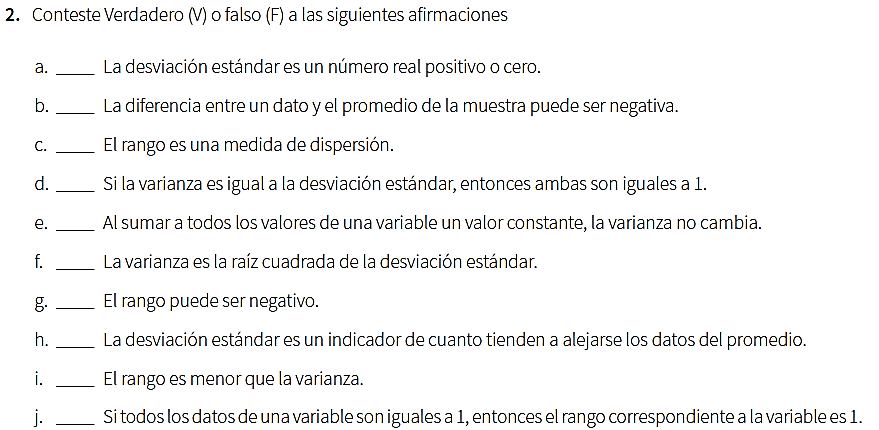 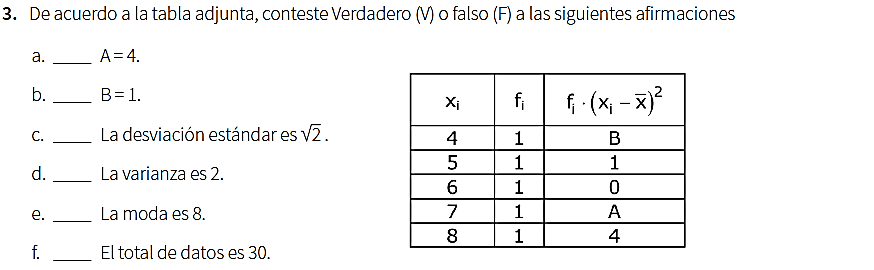 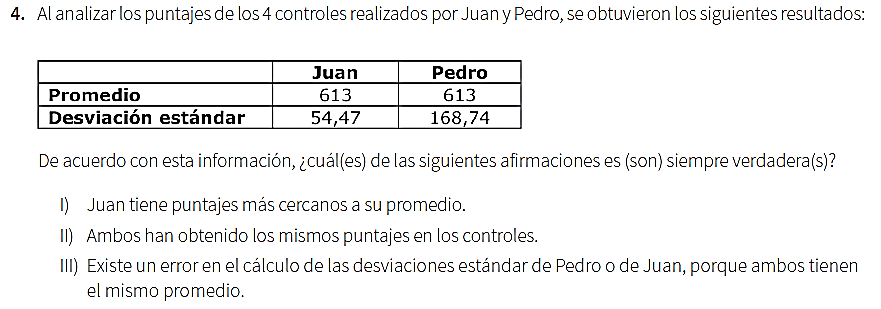 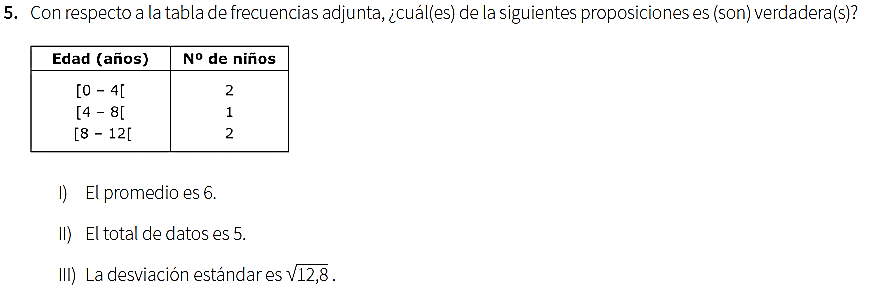 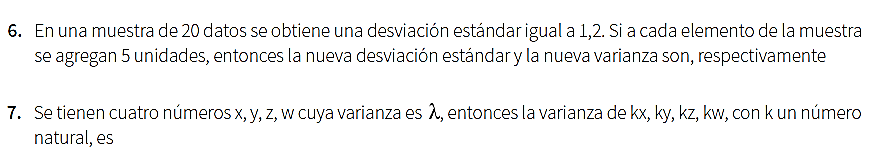 Videos Sugeridos: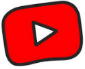 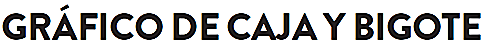 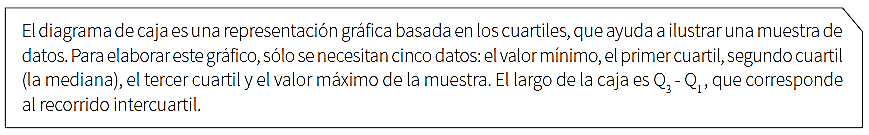 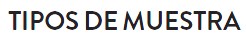 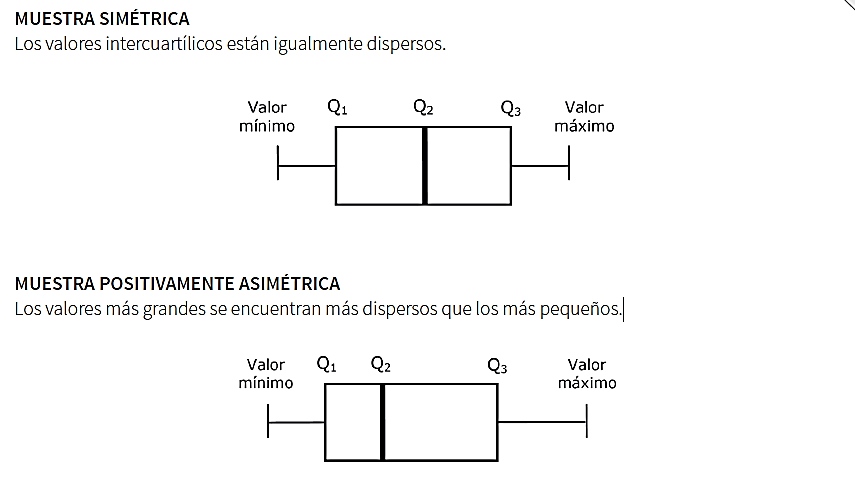 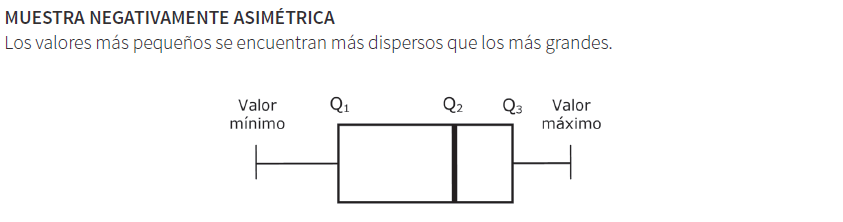 Video SugeridoDeterminar si las siguientes afirmaciones relacionadas con el diagrama de caja son verdaderas (V) o falsas (F), en cada uno de los siguientes casos: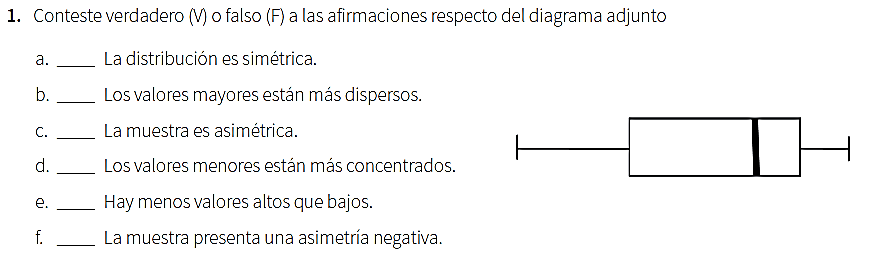 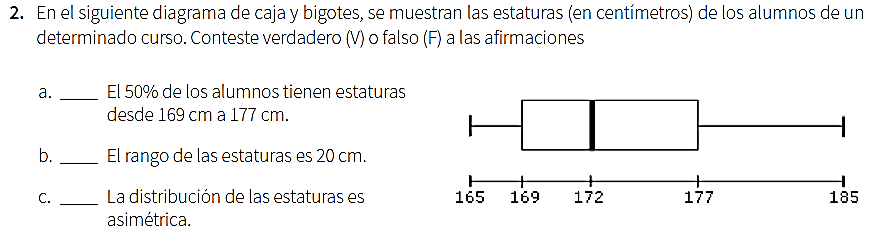 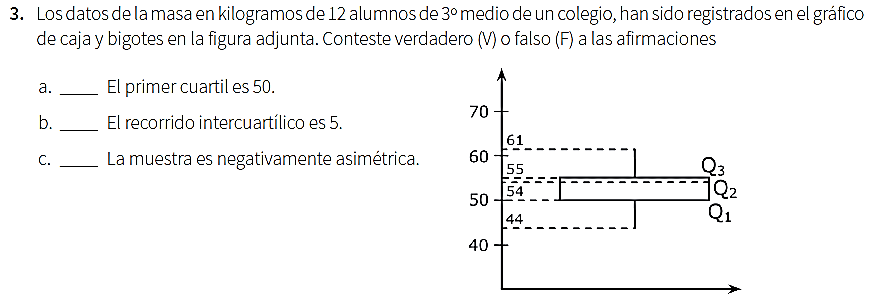 Soluciones: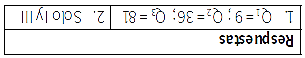 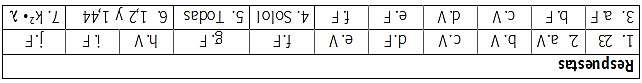 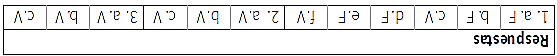 Fuente: preuniversitario Pedro de Valdivia.“Ha conseguido ya la mitad de la victoria, quién con decisión se pone a la obra” (M. P. v. M)NombreFechaDel 27/04 al 30/04CursoIIIº Electivo